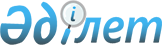 О внесении изменений в постановление Правительства Республики Казахстан от 1 ноября 1999 года N 1633
					
			Утративший силу
			
			
		
					Постановление Правительства Республики Казахстан от 10 февраля 2000 года N 195. Утратило силу - постановлением Правительства РК от 17 мая 2005 г. N 467 (P050467)

      Правительство Республики Казахстан постановляет: 

      1. Внести в постановление Правительства Республики Казахстан от 1 ноября 1999 года N 1633 P991633_  "Об образовании межведомственной комиссии по рассмотрению обращений иностранных инвесторов" следующие изменения: 

      в пункте 1: 

      в строке: 

      "Зверьков - директор Департамента международного 

      Вадим Павлович сотрудничества Министерства иностранных дел 

                               Республики Казахстан" 

      слово "секретарь" исключить; 

      ввести в состав межведомственной комиссии по рассмотрению обращений иностранных инвесторов Нурсеитова Азамата Айткалиевича - заместителя заведующего Отделом внешних связей Канцелярии Премьер-Министра Республики Казахстан, секретарем. 

      2. Настоящее постановление вступает в силу со дня подписания. 

     Премьер-Министр 

     Республики Казахстан 
					© 2012. РГП на ПХВ «Институт законодательства и правовой информации Республики Казахстан» Министерства юстиции Республики Казахстан
				